План проведения «Единого дня профилактики правонарушений»на территории муниципального образования «Цильнинское городское поселение» 20.11.2015 годаЗаместитель Главы администрацииМО «Цильнинский район», начальник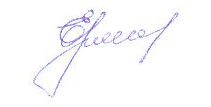 управления правового обеспечения                                                                    Т.И.ЕрмолаеваГлава МО «Цильнинский район»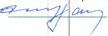 Х.В.Рамазанов12 ноября  2015 года№ п/пНаименование мероприятияи место проведенияСрок исполненияИсполнителиИнформирование населения в средствах массовой информации, в информационно-телекоммуникационной сети Интернет о проведении «Единого дня профилактики правонарушений» на территории МО «Цильнинское городское поселение», местах и времени проведения профилактических мероприятий (сходов граждан, приёме граждан, тематических лекций и т.д.). За неделюдо проведенияАдминистрация  МО «Цильнинское городское поселение»*.Инструктаж участников «Единого дня профилактики правонарушений» на территории МО «Цильнинское городское поселение» : - обсуждение предстоящих мероприятий;- создание рабочих групп;- расстановка сил и средств - инструктаж о мерах личной безопасности (здание администрации, Цильнинский район с. Большое Нагаткино, ул. Садовая, д.4)8.00-8.30Администрация МО «Цильнинский район», инспекция УФСИН России по Цильнинскому району*,    ОМВД России по Цильнинскому району*, КПДН и ЗП  администрации МО «Цильнинский район»  , Департамент Главного управления труда, занятости и социального благополучия Ульяновской области по Цильнинскому району,  Отдел образования  администрации МО «Цильнинский район», Отдел культуры  и организации досуга населения администрации МО «Цильнинский район», ОГИБДД ОМВД России по Цильнинскому району*,   ПЧ-49*   Занятие «Правила поведения для воспитанных детей в детском саду», просмотр мультфильма «Планета вредных привычек»(  детский сад  «Терем-Теремок»,р.п.Цильна)09.00-09.55 Отдел образования  администрации МО «Цильнинский район», ОМВД России по Цильнинскому району*                                                               Конкурс рисунков «Страна здоровья» , классные часы: «В гостях у Айболита!», «Моё здоровье в моих руках!», «Как сказать наркотикам –НЕТ!»       Викторина «Путешествие по стране порядка»,  (р.п.Цильна,школа)10.55-13-40Отдел образования  администрации МО «Цильнинский район»  5Игровые тренинги: «Да здравствует жизнь!» «Нет –значит нет!»Беседа «Профилактика негативных проявлений среди несовершеннолетних» (р.п.Цильна,школа)12.00-13.40  Отдел образования  администрации МО «Цильнинский район» », КПДН и ЗП администрации МО «Цильнинский район» ,ОМВД России по Цильнинскому району* 6 Выпуск информационных буклетов для родителей «Это должен знать каждый родитель»;Познавательно – игровой сеанс « Наша семья»;Мастер класс для родителей с детьми « Мамы милой глаза»Оформление  информационных уголков для родителей «Для мам и пап про жизнь ребят»«Телефон доверия – шаг к безопасности» (р.п.Цильна,д\сад «Зернышко)12.00-15.00  Отдел образования администрации МО «Цильнинский район», КПДН и ЗП администрации МО «Цильнинский район», ОМВД России по Цильнинскому району*, 7Ролевая игра « В стране дорожных знаков» ;Диалог с элементами игры «Как уберечься от беды»; Анкетирование учащихся по профилактике табакокурения, алкоголизма, наркомании в подростковой среде;Беседа с элементами дискуссии «Как не стать жертвой преступления и правила поведения на улице и дорогах»:Выставка рисунков учащихся на тему «Новое поколение выбирает ЖИЗНЬ»(с.Телешовка,школа)12.00-14.30Отдел образования администрации МО «Цильнинский район», КПДН и ЗП администрации МО «Цильнинский район», ОМВД России по Цильнинскому району*,8Работа «горячей линии» по вопросам мер социальной поддержки9.00-12.00Департамент Главного управления труда, занятости и социального благополучия Ульяновской области по Цильнинскому району,  Комплексный центр социального обслуживания населения9 Общешкольное родительское собрание «Административная и уголовная ответственность несовершеннолетних» (с.Телешовка,школа) 15.00-16.30Отдел образования  администрации МО «Цильнинский район», ОМВД России по Цильнинскому району* 10   Классный час «Внимание, подросток!»;Лекция по вопросам профилактики наркомании, алкоголизма(с.Арбузовка,школа)1200-14.00   Отдел образования администрации МО «Цильнинский район», КПДН и ЗП администрации МО «Цильнинский район», ОМВД России по Цильнинскому району*,   11 Родительское собрание с привлечением инспектора ПДН и нарколога  ГУЗ « Большенагаткинская  РБ»* (с.Арбузовка,школа)15.00-16.30 Отдел образования администрации МО «Цильнинский район», ГУЗ « Большенагаткинская  РБ»*,ОМВД России по Цильнинскому району*12 Распространение буклетов «Профилактика правонарушений среди несовершеннолетних»; Соревнования по настольному  теннису «Спорт вместо наркотиков»; Творческая лаборатория «Жить, чтобы творить»(р.п.Цильна,ГДК) 11.00-12.0015.00-16.0014.00-16.00  Муниципальное автономное учреждение «Цильнинский Центр культуры и спорта»*13«День открытых дверей» по вопросам предоставления мер социальной поддержки. Проведение разъяснительной работы по предоставлению ежегодной денежной  компенсации  расходов на оплату путевки; ЕДК на оплату ЖКУ  многодетным семьям и педагогическим работникам.9.00-16.00Департамент Главного управления труда, занятости и социального благополучия Ульяновской области по Цильнинскому району*14 Посещение одиноко проживающих граждан, инвалидов, семей с детьми инвалидами, участников ВОВ,  многодетных семей, беременных(р.п.Цильна,с.Телешовка,с.Арбузовка,с.Кашенкад.Марьевка) 9.00-16.00 Департамент Главного управления труда, занятости и социального благополучия Ульяновской области по Цильнинскому району*,  Комплексный центр социального обслуживания населения15Инвентаризация субъектов малого и среднего предпринимательства по вопросам трудового законодательства  (р.п.Цильна,с.Телешовка,с.Арбузовка,с.Кашенкад.Марьевка)9.00-14.00Управление социально-экономического развития администрации МО «Цильнинский район», АНО «Центр развития предпринимательства»*, МРИ ФНС № 2 по Ульяновской области*17Выявление правонарушений на потребительском рынке, в сфере оборота алкогольной и спиртосодержащей продукции, по выявлению мест реализации табачной продукции несовершеннолетним.  (р.п.Цильна,с.Телешовка,с.Арбузовка,с.Кашенкад.Марьевка) 9.00-18.00ОМВД России по Цильнинскому району*,администрация МО «Цильнинский район»,     добровольная дружина МО «Цильнинское городское  поселение»*.18Проведение профилактических мероприятий по недопущению нарушений правил дорожного движения водителями и пешеходами .  (р.п.Цильна,с.Телешовка,с.Арбузовка,с.Кашенкад.Марьевка)    09.00-17.00ОГИБДД ОМВД России по Цильнинскому району*, добровольная  дружина МО     «Цильнинское городское  поселение»*.19 	Проведение профилактической работы с родителями, уклоняющимися от уплаты  алиментов   10.00-12.00ОСП по Цильнинскому району*, КПДН и ЗП администрации МО «Цильнинский район»20Прием граждан по личным вопросам  (администрация МО «Цильнинское городское поселение»)10.00-12.00администрация МО «Цильнинский район», ,     Комплексный центр социального обслуживания населения КДНиЗП,служба судебных приставов  21Консультативная помощь гражданам по вопросам социальной поддержки населения(администрация МО «Цильнинское городское поселение»)10.00-13.00Департамент Главного управления труда, занятости и социального благополучия Ульяновской области по Цильнинскому району,* отдел опеки и попечительства МУ КЦСОН22Патронат на дому несовершеннолетних, проживающих в замещающих семьях и семьях, находящихся в социально опасном положении(р.п.Цильна,с.Телешовка,с.Арбузовка,с.Кашенка, д.Марьевка)    11.00-14.00 отдел опеки и попечительства МУ КЦСОН Отдел образования администрации МО «Цильнинский район», КПДН и ЗП администрации МО «Цильнинский район», ОМВД России по Цильнинскому району*23Посещение и инструктаж по мерам пожарной безопасности  граждан и семей, находящихся в социально опасном положении, неблагополучных и проблемных семей, лиц, состоящих на профилактических учетах в органах внутренних дел(р.п.Цильна,с.Телешовка,с.Арбузовка,с.Кашенка, д.Марьевка)     ).09.00-17.00КПДН и ЗП администрации МО «Цильнинский район», Департамент Главного управления труда, занятости и социального благополучия Ульяновской области по Цильнинскому району *, ПЧ-49* Ульяновской области, ОМВД России по Цильнинскому району*, добровольная пожарная дружина МО «Цильнинское городское  поселение»*.   24Проведение профилактического обхода участковыми уполномоченными полиции административных участков, выявление мест концентрации антиобщественных элементов, притонов для употребления наркотических средств (р.п.Цильна,с.Телешовка,с.Арбузовка,с.Кашенка, д.Марьевка)      10.00-18.00ОМВД России по Цильнинскому району*, администрация МО «Цильнинское городское  поселение »*, добровольная дружина МО «Цильнинское городское поселение»*.    25Посещение одиноко проживающих граждан, инвалидов, семей с детьми инвалидами, участников ВОВ,  многодетных семей, беременных  12.00-15.00Департамент Главного управления труда, занятости и социального благополучия Ульяновской области по Цильнинскому району, администрация МО «Цильнинское городское  поселение »*, депутаты Советов депутатов поселения и района*26Проведение индивидуальных профилактических бесед с подростками, состоящими на учёте (р.п.Цильна,с.Телешовка,с.Арбузовка,с.Кашенка, д.Марьевка )14.00-20.00 КПДН и ЗП администрации МО «Цильнинский район»,   ОМВД России  по Цильнинскому району*27Рейд по проверке сохранности ТМЦ (р.п.Цильна,с.Телешовка,с.Арбузовка,с.Кашенка, д.Марьевка ) 14.00-16.00ОМВД России  по Цильнинскому району* добровольная дружина МО «Цильнинское городское поселение»*.    28Подведение итогов первого и второго этапа «Единого дня профилактики правонарушений» в МО «Цильнинский район».16.00-17.00Администрация МО «Цильнинский район»  ,администрация МО «Цильнинское городское  поселение »*     29Проверка мест компактного пребывания и компактного проживания иностранных граждан и лиц без гражданства, адресов массовой регистрации иностранных граждан и граждан Российской Федерации в жилых помещениях («резиновые дома (квартиры) с целью пресечения фактов нелегальной миграции и соблюдения санитарных норм проживания  (р.п.Цильна,с.Телешовка,с.Арбузовка,с.Кашенка, д.Марьевка )  17.00-22.00 ТП УФМС России по Цильнинскому району*,   ОМВД России по Цильнинскому району*,администрация МО «Цильнинское городское  поселение »*   ,    добровольная дружина  МО «Цильнинское городское  поселение »*     30Проведение рейдовых мероприятий в целях пресечения правонарушений, распития спиртных напитков, соблюдения требований законодательства о курении     (р.п.Цильна,с.Телешовка,с.Арбузовка,с.Кашенка, д.Марьевка )                 17.00-22.00ОМВД России по Цильнинскому району*,       добровольная дружина МО «Цильнинское городское  поселение »* 31Осуществление контроля за исполнением обязанностей, запретов и ограничений лицами, которым судом установлен административный надзор, а также лицами, осужденными к мерам наказания без изоляции от общества, имеющими ограничения, запреты и обязанности(р.п.Цильна,с.Телешовка,с.Арбузовка,с.Кашенка, д.Марьевка )             21.00-23.00 инспекция УФСИН России по Цильнинскому району * , ОМВД России по Цильнинскому району* добровольная дружина МО   «Цильнинское городское поселение »* 32Патрулирование улиц и посещение общественных мест с целью пресечения правонарушений связанных с нахождением несовершеннолетних в позднее время без сопровождения взрослых (р.п.Цильна,с.Телешовка,с.Арбузовка,с.Кашенка, д.Марьевка )           21.00-23.00ОМВД России по Цильнинскому району*, КПДН и ЗП администрации МО «Цильнинский район»,  добровольная дружина МО «Цильнинское городское поселение »*  33Информирование населения о результатах проведения «Единого дня профилактики правонарушений» через средства массовой информации.В течение недели после проведенияАдминистрация МО «Цильнинский район»,  34Обобщение и представление информации о результатах проведения «Единого дня профилактики  правонарушений» на территории муниципального образования «Цильнинский района»25.11.2015Администрация МО «Цильнинский район»